РЕШЕНИЕГлазовской городской Думы
седьмого созыва№ 444	20 декабря 2023 годаО внесении изменений в решение Глазовской городской Думы от 01.03.2023 № 344 «Об установлении меры социальной поддержки  гражданам Российской Федерации, призванным на военную службу по мобилизации в Вооруженные Силы Российской Федерации в соответствии с Указом Президента Российской Федерации от 21 сентября 2022 года № 647 «Об объявлении частичной мобилизации в Российской Федерации» или проходящим военную службу по контракту, заключенному в соответствии с пунктом 7 статьи 38 Федерального закона от 28 марта 1998 года № 53-ФЗ «О воинской обязанности и военной службе», либо заключившим контракт о добровольном содействии в выполнении задач, возложенных на Вооруженные Силы Российской ФедерацииВ соответствии с Федеральным законом от 06.10.2003 № 131-ФЗ «Об общих принципах организации местного самоуправления в Российской Федерации», Федеральным законом от 29.12.2012 № 273-ФЗ «Об образовании в Российской Федерации», Указом Главы Удмуртской Республики  от 28.11.2023 № 299,  Уставом города Глазова, в целях социальной поддержки граждан Российской Федерации, призванных  на военную службу по мобилизации в соответствии с Указом Президента Российской Федерации от 21 сентября 2022 года № 647 «Об объявлении частичной мобилизации в Российской Федерации» или проходящих военную службу по контракту, заключенному в соответствии с пунктом 7 статьи 38 Федерального закона от 28 марта 1998 года № 53-ФЗ «О воинской обязанности и военной службе», либо заключивших контракт о добровольном содействии в выполнении задач, возложенных на Вооруженные Силы Российской Федерации, Глазовская городская Дума решает:Внести в решение Глазовской городской Думы от 01.03.2023 № 344 «Об установлении меры социальной поддержки  гражданам Российской Федерации, призванным на военную службу по мобилизации в Вооруженные Силы Российской Федерации в соответствии с Указом Президента Российской Федерации от 21 сентября 2022 года № 647 «Об объявлении частичной мобилизации в Российской Федерации» или проходящим военную службу по контракту, заключенному в соответствии с пунктом 7 статьи 38 Федерального закона от 28 марта 1998 года № 53-ФЗ «О воинской обязанности и военной службе», либо заключившим контракт о добровольном содействии в выполнении задач, возложенных на Вооруженные Силы Российской Федерации» следующие изменения:1) в наименовании слово «меры» заменить словом «мер»;2) по тексту слова «муниципальное образование «Город Глазов»» в соответствующем падеже  заменить  словами «муниципальное образование «Городской округ «Город Глазов» Удмуртской Республики» в соответствующем падеже;3) в пункте 1 слова «в 2023 году» заменить словами «в 2023 и 2024 годах»,дополнить пунктами 1.1 и 1.2 следующего содержания:«1.1. Освободить в 2024 году родителей (законных представителей), указанных в пункте 1 настоящего решения, получивших увечья (ранения, травмы, контузии) или заболевания, от платы, взимаемой с родителей (законных представителей) за присмотр и уход за детьми  в муниципальных образовательных организациях муниципального образования «Городской округ «Город Глазов» Удмуртской Республики», реализующих образовательную программу дошкольного образования.1.2.Освободить в 2024 году родителей (законных представителей) от платы, взимаемой с родителей (законных представителей) за присмотр и уход за детьми  в муниципальных образовательных организациях муниципального образования «Городской округ «Город Глазов» Удмуртской Республики», реализующих образовательную программу дошкольного образования, в случае гибели (смерти) одного из родителей (законных представителей), указанных в пункте 1 настоящего решения»;в пункте 4 цифры «2023» заменить цифрами «2024».2. Настоящее решение вступает в силу после его официального опубликования, за исключением подпункта 4 пункта 1 настоящего решения, который вступает в силу с 1 января 2024 года.Глава города Глазова                                                                   С.Н. КоноваловПредседатель Глазовской городской Думы		   	                      И.А. Волков  город Глазов«___» декабря 2023 год   Городская Думамуниципального образования«Городской округ «Город Глазов»Удмуртской Республики» (Глазовская городская Дума)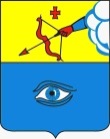 «Удмурт Элькунысь«Глазкар» кар округ»муниципал кылдытэтлэн кар Думаез(Глазкар Дума)